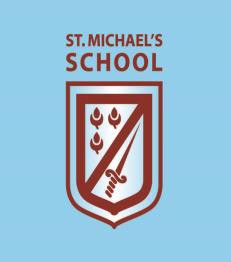 Job Description - TeacherThe responsibilities of the post are to be performed in accordance with the provisions of the most up to date edition of the School Teachers’ Pay and Conditions document and within the range of teachers’ duties set out in that document.An annual review of this job description and allocation of particular responsibilities will take place as part of the Performance Management Review.School: St Michael’s CE Primary SchoolLocation: Sunninghill, AscotJob title: Class teacher KS2(Primary, Infants, Junior).Salary range: MPG (+UPS where appropriate)Job PurposeTo carry out professional duties and to have responsibility for an assigned classTo be responsible for the day-to-day work and management of the class and the safety and welfare of the pupils, during on-site and off-site activitiesTo promote the aims and objectives of the school and maintain its philosophy of educationMain duties and responsibilitiesTo create and manage a caring, supportive, purposeful and stimulating environment which is conducive to children’s learningTo plan and prepare lessons in order to deliver the Curriculum ensuring breadth and balance in all subjectsTo identify clear teaching objectives and learning outcomes, with appropriate challenge and high expectationsTo maintain good order and discipline among the pupils, safeguarding their health and safety.To organise and manage groups or individual pupils ensuring differentiation of learning needs, reflecting all abilitiesTo plan opportunities to develop the social, emotional and cultural aspects of pupils’ learning.To maintain a regular system of monitoring, assessment, record-keeping and reporting of children’s progress in line with school expectationsTo prepare appropriate records for the transfer of pupilsTo ensure effective use of support staff within the classroom, including parent helpersTo participate in staff meetings as requiredContribute to/lead the development and co-ordination of a particular area of the curriculum.To be part of a whole school team, actively involved in decision-making on the preparation and development of policies and programmes of study, teaching materials, resources, methods of teaching and pastoral arrangements.To ensure that school policies are reflected in daily practice.To communicate and consult with parents over all aspects of their children’s education – academic, social and emotional.To liaise with outside agencies when appropriate eg. Educational Psychologist.To continue professional development, maintaining a portfolio of training undertaken.To meet with parents and appropriate agencies, to contribute positively to the education of the children concerned.